How would you like a chance to win a $100 AMAZON Gift Certificate?  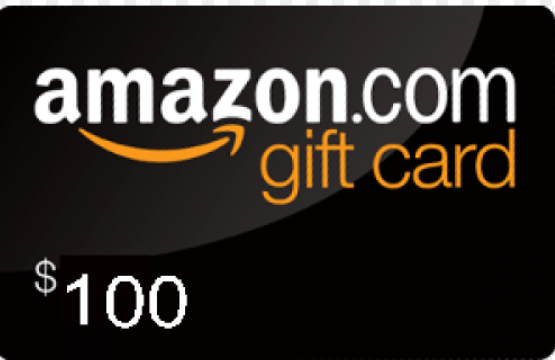 What are the Children’s and Teens’ Galleries?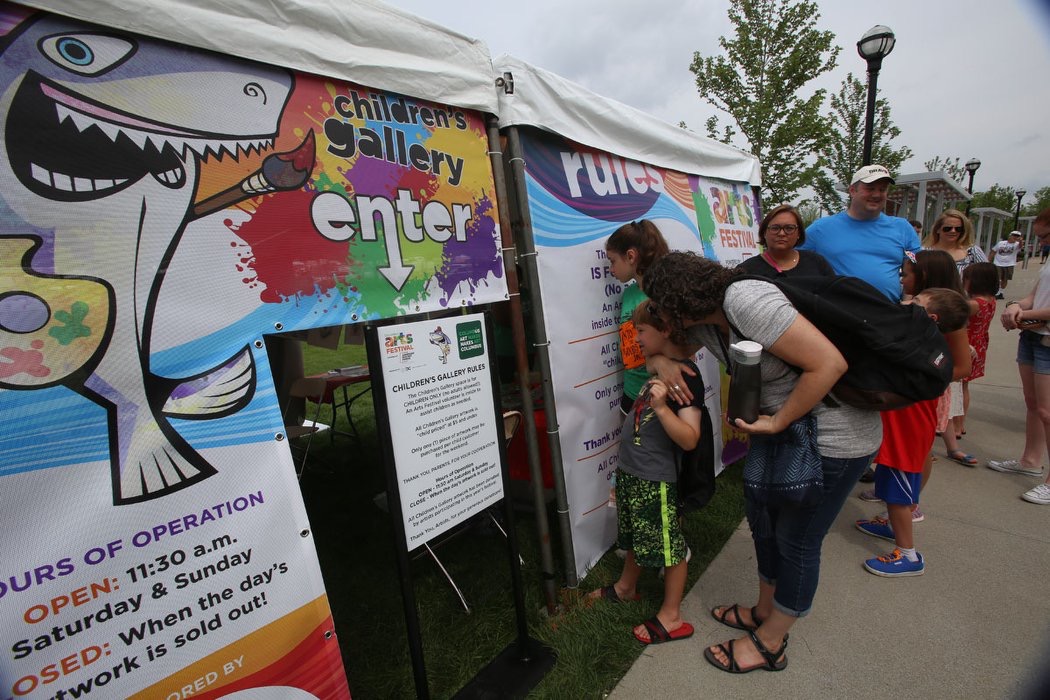 An absolute MUST for kids on Saturday & Sunday. Children ages 12 and younger are invited to experience our unique kid-sized gallery with artwork donated by exhibiting artists. The CAF Children’s Gallery is a long-standing tradition. Our Team collects available artwork to sell in the Galleries. Kids line-up with their grownup to wait in line to purchase YOUR work of ART. Art is priced $5 and under per item so kids feel like art collectors too. Teen Art GalleryAs our young art collectors grow, we want to offer an art experience that grows with them. Teens’ Gallery is exclusively for Ages 13-17.Why you the artists are 100% of the Gallery success.Artists donate items to help the budding art collectors start their art collection. Without your donations, there would be no Gallery. Participation is optional.Location 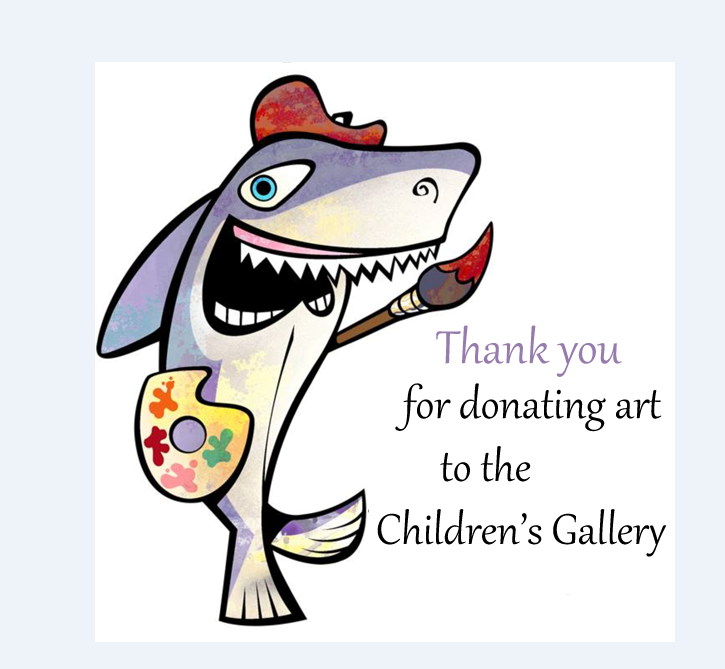 Location: Dorrian Green Park in the Kids Hands On Activities VillageChildren’s and Teens’ Galleries Hours:  Saturday, June 8th and Sunday, June 9th 11:00am - 2:00pm (or till sold out for the day)Tax DeductionThe kid’s dollars support art initiatives through the Greater Columbus Arts Council. And your donation is tax deductible. Enter on Thursday June 6th Drop off your art by 6:00pm at the Artist Market Check-in tent to be entered in the raffle. Friday, June 7thArt Collection continues with a parade of kid collectors in a golf cart escort by our volunteers on Friday. The kid collectors will stop at each booth kindly asking for donations.